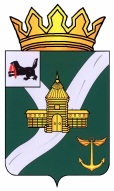 КОНТРОЛЬНО-СЧЕТНАЯ КОМИССИЯ УСТЬ-КУТСКОГО МУНИЦИПАЛЬНОГО ОБРАЗОВАНИЯ(КСК УКМО)ЗАКЛЮЧЕНИЕ № 01-47з на проект решения Думы Усть-Кутского муниципального образования «О внесении изменений в Прогнозный план (программу) приватизации муниципального имущества Усть-Кутского муниципального образования на 2022 год, утвержденный решением Думы Усть-Кутского муниципального образования от 30.11.2021 г. №82» Утверждено                                                                                              распоряжением заместителя председателяКСК УКМОот 26.08.2022 №64-пЗаключение Контрольно-счетной комиссии Усть-Кутского муниципального образования на проект решения Думы Усть-Кутского муниципального образования «О внесении изменений в Прогнозный план (программу) приватизации муниципального имущества Усть-Кутского муниципального образования на 2022 год, утвержденный решением Думы Усть-Кутского муниципального образования от 30.11.2021 г. №82» (далее – Проект решения, Дума УКМО) подготовлено в соответствии с частью 2 статьи 157 Бюджетного кодекса Российской Федерации, частью 2 статьи 9 Федерального закона от 07.02.2011 №6-ФЗ «Об общих принципах организации и деятельности контрольно-счетных органов субъектов Российской Федерации и муниципальных образований», Положением о Контрольно-счетной комиссии Усть-Кутского муниципального образования, утвержденным решением Думы  УКМО от 30.08.2011 № 42 (с изменениями, внесенными решением Думы УКМО от 14.10.2021 № 64), стандартом внешнего муниципального финансового контроля СВФК-4 «Подготовка, проведение и оформление результатов экспертно-аналитических мероприятий», утвержденным распоряжением КСК УКМО от 10.08.2012 г. №8-р, пунктом 1.3. Плана деятельности КСК УКМО на 2022 год, иными нормативными правовыми актами Российской Федерации, Иркутской области и Усть-Кутского муниципального образования (далее - УКМО). Проект решения направлен Думой Усть-Кутского муниципального образования в КСК УКМО для подготовки заключения 24.08.2022 г. Цель проведения экспертно-аналитического мероприятия - оценка эффективности формирования муниципальной собственности, управления и распоряжения такой собственностью и контроль за соблюдением установленного порядка формирования такой собственности, управления и распоряжения такой собственностьюПредмет экспертно-аналитического мероприятия - Проект решения Думы УКМО «О внесении изменений в Прогнозный план (программу) приватизации муниципального имущества Усть-Кутского муниципального образования на 2022 год, утвержденный решением Думы Усть-Кутского муниципального образования от 30.11.2021 г. №82».Сроки проведения экспертно-аналитического мероприятия: с 25 августа 2022 года по 26 августа 2022 года.Исполнители экспертно-аналитического мероприятия: заместитель председателя КСК УКМО – Смирнова Надежда Сергеевна.Для проведения экспертизы Думой УКМО направлены в КСК УКМО следующие документы:- проект решения Думы УКМО «О внесении изменений в Прогнозный план (программу) приватизации муниципального имущества Усть-Кутского муниципального образования на 2022 год, утвержденный решением Думы Усть-Кутского муниципального образования от 30.11.2021 г. №82»;- пояснительная записка к Проекту решения.В ходе проведения экспертизы установлено следующее.Представленный Проект решения подготовлен Комитетом по управлению муниципальным имуществом УКМО (далее КУМИ УКМО).Проектом решения предлагается дополнить Перечень иного имущества, планируемого к приватизации в 2022 году, объектами, которые ранее не включались в Прогнозный план.Основанием для планирования объектов к приватизации, является отсутствие востребованности в использовании имущества для муниципальных нужд, в том числе органами местного самоуправления, муниципальными предприятиями и учреждениями для оказания муниципальных услуг и выполнения муниципальных функций.Как отмечено в пояснительной записке к Проекту решения – имущество, предлагаемое для включения в Прогнозный план приватизации имущества, не предназначено для решения вопросов органов местного самоуправления, а также не включено в перечень муниципального имущества, предназначенного для предоставления его во владение и (или) пользование на долгосрочной основе субъектам малого и среднего предпринимательство.Предлагаемое к приватизации имуществе внесено в реестр муниципального имущества Усть-Кутского муниципального образования.В соответствии с пунктом 4.3. части 4 Положения о приватизации муниципального имущества УКМО, утвержденного решением Думы УКМО от 24.02.2015 №244 (с изменениями от 26.04.2017 №97, от 28.11.2017 №130) (далее – Положение о приватизации) для обеспечения соблюдения при планировании приватизации муниципального имущества установленных требований, правовым актом КУМИ УКМО образуется Комиссия по приватизации муниципального имущества (далее – комиссия по приватизации). Комиссия по приватизации рассматривает вопросы, связанные с формированием проекта прогнозного плана приватизации муниципального имущества на очередной финансовый год, внесением изменений в прогнозный план приватизации (включением объектов муниципального имущества в прогнозный план приватизации и исключением указанных объектов из плана), и дает заключения рекомендательного характера по указанным вопросам. В представленной пояснительной записке данный вопрос нашел отражение со ссылкой на протокол комиссии по приватизации муниципального имущества Усть-Кутского муниципального образования от 28.07.2022г.  Согласно представленной к Проекту решения пояснительной записке, основной целью принятия решения является повышение эффективности использования муниципального имущества, увеличение доходной части бюджета и снижение расходов на содержание муниципального имущества.Проектом решения предлагается включить в план приватизации имущества:- здание по ул. Радищева 71Б (бывшая столярная мастерская);- здание по ул. Кирова 136 (гараж, сдается в аренду);- помещения по ул. Кирова 88 (три подвальных помещения в гостинице «Лена», кафе «Ермак», сдаются в аренду);- катер «Удачный».Пояснительная записка не содержит сведения о стоимости объектов (кадастровой, рыночной, ориентировочной), предлагаемых к приватизации в 2022 году. Проектом решения предлагается внести изменения в пункт 4 Прогнозного плана приватизации – прогноз поступлений средств от приватизации муниципального имущества Усть-Кутского муниципального образования в 2022 году расчетно составит 63 671,36 тыс. рублей. Учитывая, что решением Думы УКМО от 26.04.2022 №104 о внесении изменений в Прогнозный план приватизации прогноз поступлений средств планировался в сумме 60 007,1 тыс. рублей, реализация предлагаемых Проектом решения к приватизации объектов составит в сумме 3 664,26 тыс. рублей. Согласно представленной пояснительной записке к Проекту решения, реализация данного правового акта не требует принятия дополнительных правовых актов. Вместе с тем, КСК УКМО отмечает, что в целях проведения предпродажной оценки имущества за счет средств бюджета будут проведены расходы. Кроме того, Проектом решения предусматривается увеличение прогнозируемого поступления денежных средств от приватизации муниципального имущества на 48 154,96 тыс. рублей к первоначально запланированным в бюджете доходам (15 516,4 тыс. рублей). Учитывая, что Комитет является главным администратором доходов от приватизации имущества, находящегося в муниципальной собственности, в части приватизации нефинансовых активов имущества казны, вызывает сомнение достоверность пояснительной записки к Проекту решения, где не указано, что с принятием данного Проекта решения потребуется внесение изменений в бюджет УКМО на 2022 год как по доходам, так и по расходам. Следует отметить, что в пояснительной записке к Проекту решения не представлено финансово-экономическое обоснование, содержащее прогнозный расчет объема затрат (доходов), которые повлечет реализация данного решения.По итогам проведенной экспертизы КСК УКМО делает вывод, что проект решения Думы УКМО «О внесении изменений в Прогнозный план (программу) приватизации муниципального имущества Усть-Кутского муниципального образования на 2022 год, утвержденный решением Думы Усть-Кутского муниципального образования от 30.11.2021 г. № 82», представленный на рассмотрение Думы Усть-Кутского муниципального образования, соответствует основным положениям законодательства Российской Федерации, нормативным правовым актам УКМО и предлагается к рассмотрению на заседании Думы.Заместитель председателя КСК УКМО			 	        Н.С. Смирнова